Location ReeceProduction Title: Cadburys Dairy Milk Producer: Emily Hales  Director: Emily Hales Location: 21 Spencer Garden, London, Eltham, SE9 6LX Date: 8/2/11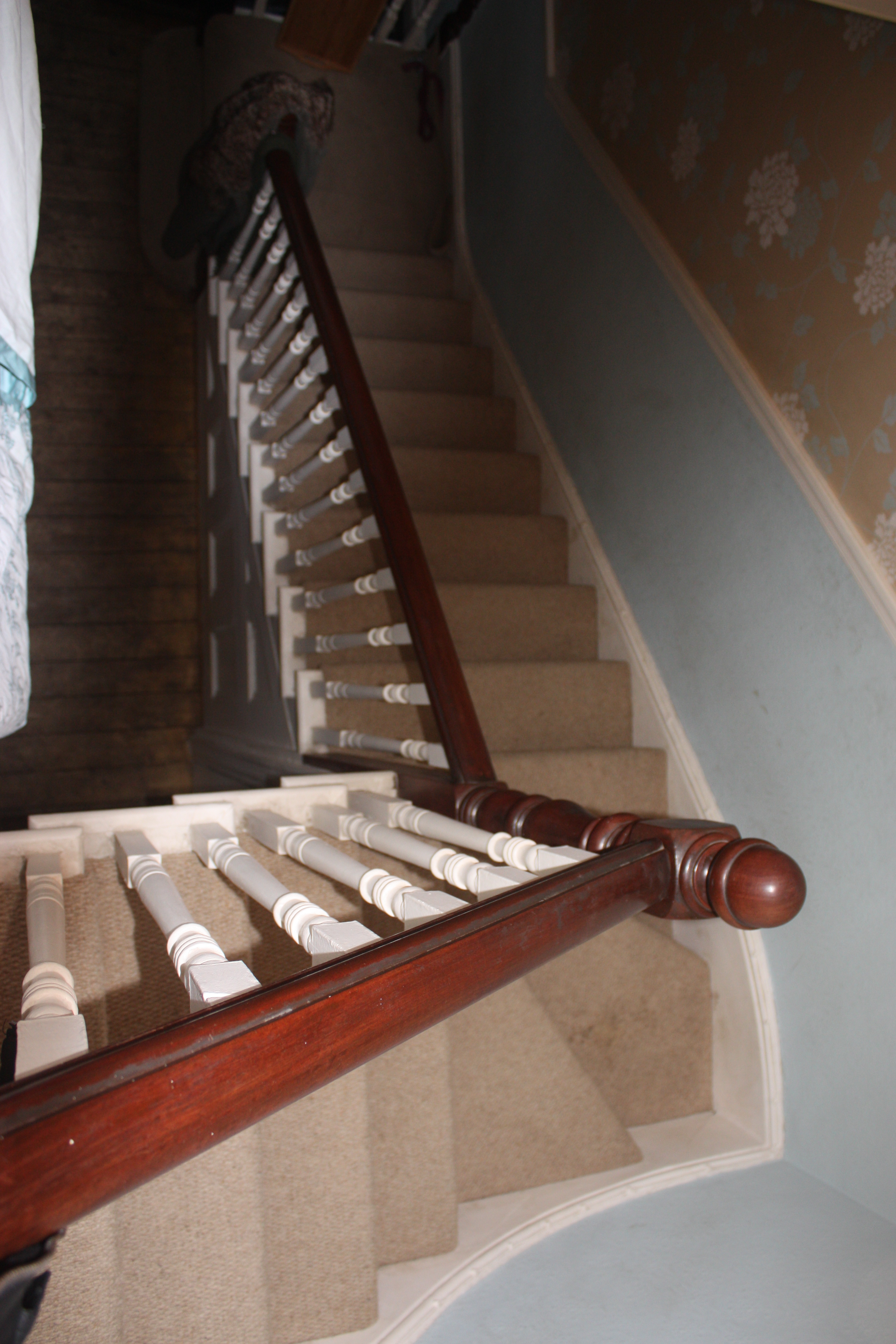 